Р А С П О Р Я Ж Е Н И Еот 20.09.2019  № 2388-рг. МайкопО проведении сельскохозяйственной ярмарки В соответствии с Федеральным законом от 06.10.2003 № 131-ФЗ                 «Об общих принципах организации местного самоуправления в Российской Федерации», Федеральным законом от 28.12.2009 № 381-ФЗ «Об основах государственного регулирования торговой деятельности в Российской Федерации», постановлением Кабинета Министров Республики Адыгея от 22.12.2010 № 256 «О Порядке организации ярмарок на территории Республики Адыгея и требованиях к организации продажи товаров на ярмарках»:1. Организовать и провести на территории муниципального образования «Город Майкоп» сельскохозяйственную ярмарку (далее - ярмарка) 21.09.2019 с 9:00 до 14:00.1.1. Местом проведения ярмарки определить: г. Майкоп, ул. Батарейная, 10 литер «Г» (по согласованию с собственником);1.2. Площадь торгового места, предоставляемая каждому участнику ярмарки, составляет не более 4 кв. метров.2. Управлению развития предпринимательства и потребительского рынка Администрации муниципального образования «Город Майкоп»  (А.К. Паранук) выдавать пропуска на ярмарку, вести реестр участников ярмарки, проводить разъяснительные беседы по соблюдению памятки для участников ярмарки.3. Управлению жилищно-коммунального хозяйства и благоустройства Администрации муниципального образования «Город Майкоп» (Н.А. Шмигирилов) обеспечить размещение на территории ярмарки 2-х биотуалетов, провести санитарную уборку территории ярмарки после её окончания, а также размещение заградительных барьеров (блоков).4. Участникам ярмарки предъявлять по требованию организатора ярмарки пропуска на ярмарку. 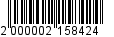 5. Рекомендовать:5.1. Отделу МВД России по г. Майкопу принять меры по обеспечению соблюдения общественного порядка в месте проведения ярмарки, оказывать содействие в пресечении несанкционированной торговли и направлять соответствующие административные материалы в Администрацию муниципального образования «Город Майкоп» для составления протоколов об административных правонарушениях.5.2. ГБУ РА «Адыгейская республиканская станция по борьбе с болезнями животных» организовать ветеринарно-санитарный контроль реализуемой на ярмарке продукции.6. Контроль за выполнением настоящего распоряжения возложить на руководителя Управления развития предпринимательства и потребительского рынка Администрации муниципального образования «Город Майкоп» А.К. Паранука.7. Опубликовать настоящее распоряжение в газете «Майкопские новости» и разместить на официальном сайте Администрации муниципального образования «Город Майкоп».8. Распоряжение «О проведении праздничной ярмарки» вступает в силу со дня его официального опубликования.Исполняющий обязанностиГлавы муниципального образования «Город Майкоп»                                                                            С.В. СтельмахАдминистрация муниципального образования «Город Майкоп»Республики Адыгея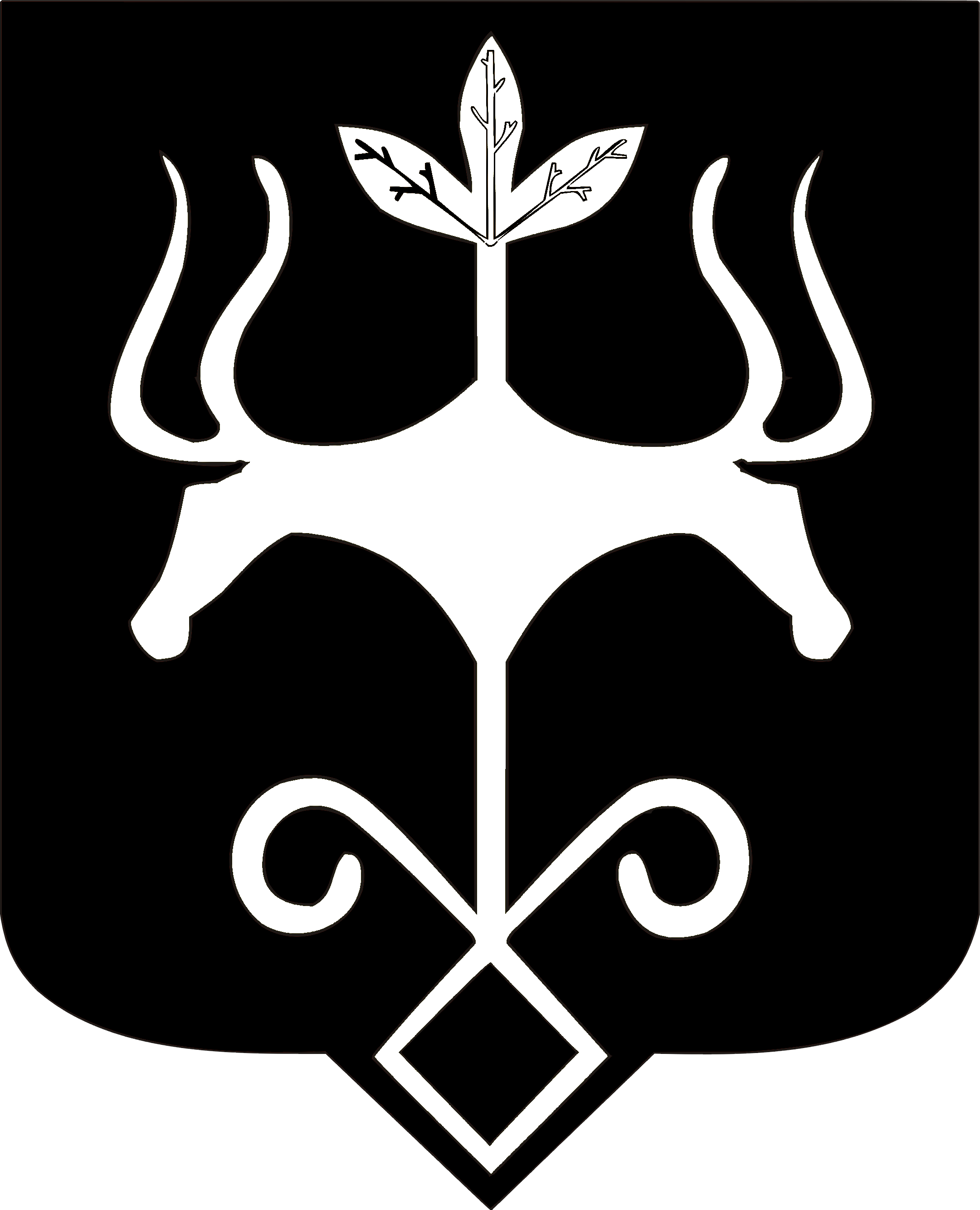 Адыгэ Республикэммуниципальнэ образованиеу«Къалэу Мыекъуапэ» и Администрацие